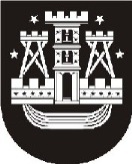 KLAIPĖDOS MIESTO SAVIVALDYBĖS MERASPOTVARKISDĖL KLAIPĖDOS MIESTO Savivaldybės administracijos direktoriaus pavaduotojŲ kandidatūrŲ teikimo2015 m. gegužės 4 d. Nr. M-21KlaipėdaVadovaudamasis Lietuvos Respublikos vietos savivaldos įstatymo 29 straipsnio 3 dalimi ir atsižvelgdamas į Klaipėdos miesto savivaldybės administracijos direktoriaus 2015 m. gegužės 4 d. įsakymą Nr. AD1-1258 „Dėl siūlymo teikimo“,teikiu Klaipėdos miesto savivaldybės tarybai tvirtinti kandidatus į Klaipėdos miesto savivaldybės administracijos direktoriaus pavaduotojus Aliną Velykienę ir Aleksandrą Michailovą (Aleksandr Michailov).Edita Mockienė, tel. 39 60 852015-05-04Savivaldybės merasVytautas Grubliauskas